Dear ParishionerWelcome to North Bedford Catholic Community(the Parishes of Holy Cross and Saints Philip & James)We hope you settle in well and soon feel a part of the parish community.  You may already have discovered our website with information about Mass times, Confessions, groups and societies, news and events that make up our thriving community.However, you may appreciate having this information sheet to stick on your fridge door with the basic details to hand so that you don’t have to go searching for them, or wonder where you put the newsletter!MASS TIMESAny changes to these times (due to funerals, etc.) will be in the weekly newsletter.If you would like more information, please contact us using the details at the top of this page.God bless. 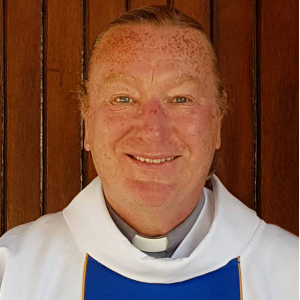 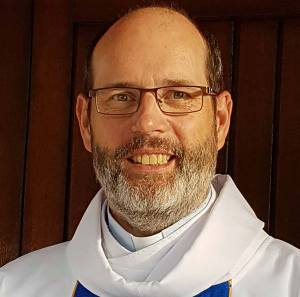 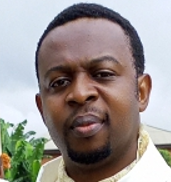 Fr Alexander Ibe SMMM, Parish PriestDeacon Tony QuinlanDeacon Crispin Walkling-Lea* We will hold your details for the purposes of information and communication within North Bedford Catholic Community. We will not pass on your details to any third party.Holy Cross ChurchSs Philip & James ChurchMonday10:15am Liturgy of the Word & Holy CommunionTuesday10:15amWednesday10:15am(followed by the Sacrament of Confession & Eucharistic Adoration to 11.15am)Thursday10:15amFriday10:15amSaturday5:30pm (Vigil Mass)10:15am(followed by the Sacrament of Confession & Eucharistic Adoration to 11.30am)Sunday9:00am11:00amWelcome to Holy Cross Church and Saints Philip & James Church!We would be grateful if you could complete and return this form.*  Thank you.Welcome to Holy Cross Church and Saints Philip & James Church!We would be grateful if you could complete and return this form.*  Thank you.Welcome to Holy Cross Church and Saints Philip & James Church!We would be grateful if you could complete and return this form.*  Thank you.Date of arrival in the parish:Date of arrival in the parish:Date of arrival in the parish:Title:Name:Name:Address:Telephone number:Email address:We may contact you from time to time with details of parish news and events.How would you prefer to be contacted?                           Post         Email         Telephone         Not at allWe may contact you from time to time with details of parish news and events.How would you prefer to be contacted?                           Post         Email         Telephone         Not at allWe may contact you from time to time with details of parish news and events.How would you prefer to be contacted?                           Post         Email         Telephone         Not at allDo you have family members who come to church with you?Do you have family members who come to church with you?Do you have family members who come to church with you?SpouseName:Name:ChildrenName:Date of birth:Other family membersName:Relation to you:Would you like a phone call in a few weeks, to see how you’re settling in?                                           Yes, please.                                   No, thank you.Do you have special needs that we need to know about?                                           Yes, I do.                                   No, I don’t.If ‘Yes’ then please provide relevant details:Is there anything else you would like to know or any groups that you might be interested in joining?Please return this form to either:Sheila Allen, Parish Secretary, Holy Cross Church, at the above address, orMariateresa Quinlan, Parish Secretary, Saints Philip & James Church, at the above address. Thank you.